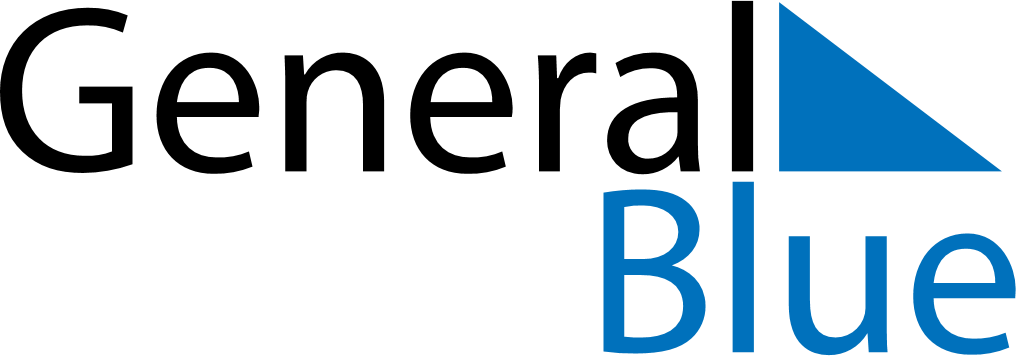 March 2030March 2030March 2030BrazilBrazilMondayTuesdayWednesdayThursdayFridaySaturdaySunday123Carnival45678910111213141516171819202122232425262728293031